الغرض من هذا التصويب تصحيح النص الوارد في البند 1.16 والذي ينبغي الاستعاضة عنه بالنص الوارد في المرفق.المرفقالمرفق1.16	أعرب كل من السيد ستريليتس والسيد ماجنتا والسيدة ويلسون والسيدة جينتي والسيد إيتو والسيد هوان والسيد كيبي والسيد خيروف والسيد كوفي عن تقديرهم لجميع أعضاء اللجنة وغيرهم من الموظفين الذين جعلوا مشاركتهم في اللجنة تجربة لا تُنسى.___________لجنة لوائح الراديوجنيف، 30-26 نوفمبر 2018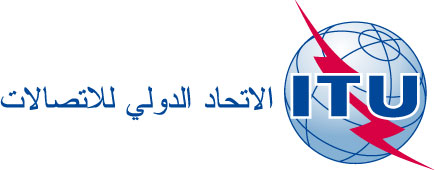 التصويب 1
للوثيقة RRB18-3/14-A7 فبراير 2019الأصل: بالإنكليزيةمحضرالاجتماع التاسع والسبعين للجنة لوائح الراديو30-26 نوفمبر 2018محضرالاجتماع التاسع والسبعين للجنة لوائح الراديو30-26 نوفمبر 2018